ПроектАдминистративный регламентпредоставления муниципальной услуги «Установка информационной вывески, согласование дизайн-проекта размещения вывески»Общие положения1. Административный регламент (далее – Регламент) предоставления муниципальной услуги «Установка информационной вывески, согласование дизайн-проекта размещения вывески» (далее – муниципальная услуга) определяет сроки и последовательность административных процедур (действий) администрации Александровского муниципального округа (далее – уполномоченный орган), порядок взаимодействия должностных лиц уполномоченного органа, иных органов государственной власти и органов местного самоуправления, организаций, а также взаимодействия уполномоченного органа с заявителями на предоставление муниципальной услуги (далее – заявители).Муниципальная услуга предоставляется физическим лицам, индивидуальным предпринимателям и юридическим лицам, которые обладают имущественным правом на земельный участок, здание или иное недвижимое имущество, к которому присоединяется информационная вывеска, либо являющиеся владельцами информационной вывески.1.2. Целями Административного регламента являются:- повышение качества и доступности результатов предоставления муниципальной услуги	- установка информационной вывески, согласование дизайн-проекта размещения вывески (далее - муниципальная услуга);- создание комфортных условий для участников отношений, возникающих при предоставлении муниципальной услуги; - определение сроков и последовательности действий (административных процедур) при предоставлении муниципальной услуги.1.3. Задачей Административного регламента является упорядочение административных процедур и административных действий по предоставлению муниципальной услуги.1.4. В качестве заявителей (получателей муниципальной услуги) в рамках предоставления муниципальной услуги выступают граждане Российской Федерации, в том числе индивидуальные предприниматели, и юридические лица, их полномочные представители на основании доверенности, обратившиеся в администрацию Александровского муниципального округа и муниципальное бюджетное учреждение «Многофункциональный центр предоставления государственных и муниципальных услуг» (далее - Уполномоченная организация).1.5. Требования к порядку информирования о предоставлении муниципальной услуги.Информацию о предоставлении муниципальной услуги можно получить в:1.5.1. Отделе градостроительства администрации Александровского муниципального округа, расположен по адресу: 618320, Пермский край, г.Александровск, ул. Ленина, 20а, кабинет 15 (далее – Отдел), тел. +8(34274)  3-63-03График работы: понедельник - пятница с 8:00 до 17:00;перерыв с 12:00 до 13:00;суббота, воскресенье -  выходные дни.Адрес официального сайта органа, предоставляющего муниципальную услугу, в сети «Интернет», содержащего информацию о порядке предоставления муниципальной услуги: http://aleksraion.ru.Адрес федеральной государственной информационной системы «Единый портал государственных и муниципальных услуг (функций)»: http://www.gosuslugi.ru (далее – Единый портал).Адрес электронной почты для направления обращений по вопросам предоставления муниципальной услуги: amr@aleksraion.ru.1.3.2. Информация по вопросам предоставления муниципальной услуги и услуг, которые являются необходимыми и обязательными для предоставления муниципальной услуги, предоставляется:1.3.2.1.	 на информационных стендах в здании органа, предоставляющего муниципальную услугу;1.3.2.2.	 на официальном сайте;1.3.3.3.	 на Едином портале;1.3.2.4.	 с использованием средств телефонной связи;1.3.2.5. при личном обращении в орган, предоставляющий муниципальную услугу, МФЦ.1.3.3.	Заявитель имеет право на получение информации о ходе предоставления муниципальной услуги с использованием средств телефонной связи, электронной почты, Единого портала. 1.3.4.	На информационных стендах в здании органа, предоставляющего муниципальную услугу, размещается следующая информация:1.3.4.1.	  извлечения из нормативных правовых актов, содержащих нормы, регламентирующие деятельность по предоставлению муниципальной услуги;1.3.4.2. извлечения из текста административного регламента;1.3.4.3. блок-схема предоставления муниципальной услуги;1.3.4.4. перечни документов, необходимых для предоставления муниципальной услуги;1.3.4.5.	 перечень услуг, которые являются необходимыми и обязательными для предоставления муниципальной услуги;1.3.4.6.	 образцы оформления документов, необходимых для предоставления муниципальной услуги, и требования к ним;1.3.4.7.	 информация о местонахождении, справочных телефонах, адресе официального сайта и электронной почты, графике работы органа, предоставляющего муниципальную услугу;1.3.4.8.	 график приема заявителей должностными лицами, муниципальными служащими органа, предоставляющего муниципальную услугу;1.3.4.9. информация о сроках предоставления муниципальной услуги;1.3.4.10. основания для отказа в приеме документов, необходимых для предоставления муниципальной услуги;1.3.4.11. основания для отказа в предоставлении муниципальной услуги;1.3.4.12. порядок информирования о ходе предоставления муниципальной услуги;1.3.4.13. порядок получения консультаций;1.3.4.14.  порядок обжалования решений, действий (бездействия) органа, предоставляющего муниципальную услугу, должностных лиц, муниципальных служащих органа, предоставляющего муниципальную услугу;1.3.4.15. иная информация, необходимая для предоставления муниципальной услуги.1.3.5. На Едином портале размещается информация:полное наименование, полные почтовые адреса и график работы органа, ответственного за предоставление муниципальной услуги;справочные телефоны, адреса электронной почты, по которым можно получить консультацию о порядке предоставления муниципальной услуг;перечень категорий заявителей, имеющих право на получение муниципальной услуги;перечень документов, необходимых для предоставления муниципальной услуги и предоставляемых самостоятельно заявителем либо получаемых по запросу органов;формы и образцы заполнения заявлений для получателей муниципальной услуги с возможностями онлайн заполнения, проверки и распечатки;рекомендации и требования к заполнению заявлений;основания для отказа в приеме документов, предоставлении муниципальной услуги;извлечения из нормативных правовых актов, содержащих нормы, регулирующие деятельность по предоставлению муниципальной услуги;административные процедуры предоставления муниципальной услуги;порядок обжалования решений, действий (бездействий) органа, ответственного за предоставление муниципальной услуги, сотрудников МФЦ;текст административного регламента предоставления муниципальной услуги.2. Стандарт предоставления муниципальной услуги2.1. Наименование муниципальной услуги2.1.1. Наименование муниципальной услуги – Установка информационной вывески, согласование дизайн-проекта размещения вывески.2.2. Наименование органа местного самоуправления, предоставляющего муниципальную услугу2.2.1. Органом, уполномоченным на предоставление муниципальной услуги, является Отдел градостроительства администрации Александровского муниципального округа Пермского края (далее - орган, предоставляющий муниципальную услугу).2.2.2. При предоставлении муниципальной услуги орган, предоставляющий муниципальную услугу осуществляет взаимодействие с:Управлением Федеральной службы государственной регистрации, кадастра и картографии по Пермскому краю;Управлением федеральной налоговой службы России по Пермскому краю;Государственной инспекцией по контролю за объектами культурного наследия Пермского края.2.2.3. Орган, предоставляющий муниципальную услугу, не вправе требовать от заявителя осуществления действий, в том числе согласований, необходимых для получения муниципальной услуги и связанных с обращением в иные государственные органы, органы местного самоуправления, организации, за исключением получения услуг и получения документов и информации, предоставляемых в результате предоставления таких услуг, включенных в перечни, указанные в части 1 статьи 9 Федерального закона № 210-ФЗ.2.3. Описание результата предоставления муниципальной услуги2.3.1. Результатом предоставления муниципальной услуги является:выдача (направление) заявителю разрешения на установку информационной вывески и согласование дизайн-проекта размещения вывески (далее - разрешение);выдача (направление) заявителю решения об отказе в выдаче разрешения с указанием причин отказа.2.4. Срок предоставления муниципальной услуги2.4.1. Срок предоставления муниципальной услуги составляет 12 рабочих  дней со дня поступления заявления и документов, обязанность по представлению которых возложена на заявителя, в орган, предоставляющий муниципальную услугу.2.4.2. Срок принятия решения о предоставлении муниципальной услуги в случае направления Заявителем (представителем Заявителя) документов, необходимых в соответствии с нормативными правовыми актами для предоставления муниципальной услуги, через МФЦ исчисляется со дня передачи МФЦ таких документов в орган, предоставляющий муниципальную услугу.2.5. Перечень нормативных правовых актов, регулирующих отношения, возникающие в связи с предоставлением муниципальной услуги:2.5.1. Перечень нормативных правовых актов, регулирующих предоставление муниципальной услуги:Конституция Российской Федерации;Закон РФ от 07.02.1992 № 2300-1 «О защите прав потребителей»;Налоговый кодекс Российской Федерации;Градостроительный кодекс Российской Федерации;Федеральный закон от 24 ноября 1995 г. № 181-ФЗ «О социальной защите инвалидов в Российской Федерации»;Федеральный закон от 6 октября 2003 г. № 131-ФЗ «Об общих принципах организации местного самоуправления в Российской Федерации»;Федеральный закон от 27 июля 2010 г. № 210-ФЗ «Об организации предоставления государственных и муниципальных услуг»;Федеральный закон от 6 апреля 2011 г. № 63-ФЗ «Об электронной подписи»;Федеральный закон от 27 июля 2006 г. № 149-ФЗ «Об информации, информационных технологиях и о защите информации»;Федеральный закон от 13.03.2006 г. № 38-ФЗ «О рекламе»;Государственный стандарт Российской Федерации «Наружная реклама на автомобильных дорогах и территориях городских и сельских поселений. Общие технические требования к средствам наружной рекламы. Правила размещения. ГОСТ Р 52044-2003»;Устав Александровского муниципального округа;иные нормативными правовые акты, регламентирующие правоотношения в установленной сфере.2.5.2. Перечень нормативных правовых актов, регулирующих отношения, возникающие в связи с предоставлением муниципальной услуги, размещен:на официальном сайте Александровского муниципального округа https://частинскиймр.рф/;на Едином портале http://www.gosuslugi.ru/ (при технической возможности).2.6. Исчерпывающий перечень документов, необходимых для предоставления муниципальной услуги и услуг, которые являются необходимыми и обязательными для предоставления муниципальной услуги, подлежащих представлению заявителем:2.6.1. заявление по форме согласно приложению 1 к административному регламенту;2.6.2. документы, содержащие данные сведения о заявителе:для юридического лица - документ, удостоверяющий личность представителя заявителя и его полномочия (при отсутствии в Едином государственном реестре юридических лиц записи о полномочиях данного представителя действовать по доверенности от имени юридического лица);для физического лица, зарегистрированного в качестве индивидуального предпринимателя - копия паспорта, документ, удостоверяющий полномочия представителя заявителя;для физических лиц, не являющихся индивидуальными предпринимателями - копия паспорта, копия документа, удостоверяющего личность представителя заявителя, документ, удостоверяющий полномочия представителя заявителя;2.6.3. эскизный проект, в случае размещения информационных конструкций (вывесок) на многоквартирных жилых домах и на объектах встроенно-пристроенных к многоквартирным жилым домам, оформленный согласно приложению 2, в следующем составе:графические материалы, включающие:фотоврисовка предполагаемой конструкции на объекте размещения (общий вид, со всеми существующими информационными конструкциями);фотоврисовка предполагаемой конструкции на объекте размещения (крупный вид, без посторонних конструкций);эскиз информационного поля информационной конструкции с указанием размеров;пояснительная записка, содержащая сведения об адресе объекта, сведения о типах информационных конструкций, параметрах места их размещения (длина, ширина, высота), сведения о способах освещения конструкций, сведения о цветовом решении вывесок, манере исполнения, в том числе используемые материалы, и иные технические параметры информационных конструкций;карта-схема размещения предполагаемой информационной конструкции.2.6.4. дизайн-проект, в случае размещения рекламных и информационных конструкций (вывесок) на внешних поверхностях зданий, строений, сооружений, оформленный согласно приложению 3, в следующем составе:графические материалы, включающие:фотофиксацию (фотографии) всех внешних поверхностей объекта (фасады, крыша и т.д.) с указанием предполагаемых мест размещения информационных и рекламных конструкций;привязка настенных конструкций к композиционным осям конструктивных элементов фасадов объектов;эскизы рекламных и информационных конструкций с их параметрами (длина, ширина, высота) и типа конструкций, параметры места их размещения; фотомонтаж (графическая врисовка информационных и рекламных конструкций в местах их предполагаемого размещения в существующую ситуацию с указанием размеров). Выполняется в виде компьютерной врисовки информационных и рекламных конструкций на фотографии с соблюдением пропорций размещаемых объектов.пояснительная записка, содержащая сведения об адресе объекта, сведения о типах информационных и рекламных конструкции, параметрах места их размещения (длина, ширина, высота), сведения о способах освещения конструкций, сведения о цветовом решении вывесок, манере исполнения, в том числе используемые материалы, параметры информационных и рекламных конструкций.2.6.5 письменное согласование собственника или иного законного владельца имущества эскизного проекта, в случае размещения информационных конструкций (вывесок) на многоквартирных жилых домах и на объектах встроенно-пристроенных к многоквартирным жилым домам, либо дизайн-проекта, в случае размещения рекламных и информационных конструкций (вывесок) на внешних поверхностях зданий, строений, сооружений, если Заявитель (представитель Заявителя) не является собственником данного имущества или если это имущество не является муниципальной собственностью.2.6.6. в случае установки информационной конструкции (вывески) на крыше здания, строения, сооружения:заключение о несущих способностях крыши здания, строения, сооружения, оформленное уполномоченной проектной организацией;проект информационной конструкции и заключение экспертной организации о его соответствии требованиям технических регламентов, строительных норм и правил (СНиП), Правилам устройства электроустановок (ПУЭ), стандартам Единой конструкторской документации (ЕСКД) и другим нормативным требованиям;проект электроустановки конструкции и заключение экспертной организации о его соответствии требованиям технических регламентов, СНиП, ПУЭ, стандартам ЕСКД и другим нормативным требованиям (для информационных конструкций, предполагающих наличие электроустановки);2.6.7. сведения о регистрации в установленном порядке на территории Российской Федерации товарного знака или о наличии международного договора Российской Федерации (в случаях использования в вывесках изображений товарных знаков, в том числе на иностранных языках);2.6.8. Тексты документов, представляемых для оказания муниципальной услуги, должны быть написаны разборчиво, наименования юридических лиц без сокращения, с указанием их мест нахождения. Фамилии, имена и отчества (при наличии) физических лиц, адреса их мест жительства должны быть написаны полностью.2.6.9. Заявление и документы, необходимые для предоставления муниципальной услуги, представляемые в форме электронных документов, должны быть подписаны электронной подписью, которая соответствует требованиям статьи 10 Федерального закона от 6 апреля 2011 г. № 63-ФЗ «Об электронной подписи».2.7. Исчерпывающий перечень документов, необходимых в соответствии с нормативными правовыми актами для предоставления муниципальной услуги, которые находятся в распоряжении государственных органов, органов местного самоуправления и иных органов, участвующих в предоставлении муниципальной услуги2.7.1. Для рассмотрения запроса и документов о предоставлении муниципальной услуги орган, предоставляющий муниципальную услугу, запрашивает следующие документы (их копии или содержащиеся в них сведения), если они не были представлены заявителем по собственной инициативе:2.7.1.1. выписка из Единого государственного реестра юридических лиц/ выписка из Единого государственного реестр индивидуальных предпринимателей.2.7.1.2. выписка из Единого государственного реестра недвижимости о правах.2.7.2. Для рассмотрения заявления и документов о предоставлении муниципальной услуги орган, предоставляющий муниципальную услугу, запрашивает документы (их копии или содержащиеся в них сведения), перечень которых указан в подпункте 2.7.1. административного регламента, если они не были представлены Заявителем (представителем Заявителя) по собственной инициативе.2.7.3. Заявитель (представитель Заявителя) вправе самостоятельно представить указанные документы в подпункте 2.7.1. административного регламента. Непредставление Заявителем (представителем Заявителя) указанных документов не является основанием для отказа Заявителю (представителю Заявителя) в предоставлении услуги.2.8. Орган, предоставляющий муниципальную услугу, не вправе требовать от заявителя:2.8.1. представления документов и информации или осуществления действий, представление или осуществление которых не предусмотрено нормативными правовыми актами, регулирующими отношения, возникающие в связи с предоставлением муниципальной услуги;2.8.2. представления документов и информации, которые в соответствии с нормативными правовыми актами Российской Федерации, нормативными правовыми актами субъектов Российской Федерации и муниципальными правовыми актами находятся в распоряжении органов местного самоуправления, представляющих муниципальную услугу, иных государственных органов, органов местного самоуправления и (или) подведомственных государственным органам и органам местного самоуправления организаций, участвующих в предоставлении государственных или муниципальных услуг, за исключением документов, указанных в части 6 статьи 7 Федерального закона от 27.07.2010 № 210-ФЗ «Об организации предоставления государственных и муниципальных услуг»;2.8.3. осуществления действий, в том числе согласований, необходимых для предоставления муниципальной услуги и связанных с обращением в иные государственные органы, органы местного самоуправления, организации, за исключением получения услуг и получения документов и информации, предоставляемых в результате предоставления услуг, которые являются необходимыми и обязательными для предоставления муниципальной услуги;2.8.4. представления документов и информации, отсутствие и (или) недостоверность которых не указывались при первоначальном возврате документов, необходимых для предоставления муниципальной услуги, либо при отказе в предоставлении муниципальной услуги, за исключением случаев, предусмотренных пунктом 4 части 1 статьи 7 Федерального закона от 27.07.2010 № 210-ФЗ «Об организации предоставления государственных и муниципальных услуг».2.9. Исчерпывающий перечень оснований для отказа в приеме документов, необходимых для предоставления муниципальной услуги.2.9.1. представленные заявителем документы содержат подчистки и исправления текста, не заверенные в порядке, установленном законодательством Российской Федерации;2.9.2. документы содержат повреждения, наличие которых не позволяет в полном объеме использовать информацию и сведения, содержащиеся в документах для предоставления услуги;2.9.3. представленные документы или сведения утратили силу на момент обращения за услугой;2.9.3. подача запроса о предоставлении услуги и документов, необходимых для предоставления услуги, в электронной форме с нарушением установленных требований;2.9.4. неполное заполнение полей в форме заявления, в том числе в интерактивной форме заявления на ЕПГУ;2.9.5. представление неполного комплекта документов, необходимых для предоставления услуги;2.9.6. заявление о предоставлении услуги подано в орган государственной власти, орган местного самоуправления или организацию, в полномочия которых не входит предоставление услуги;2.9.7. несоблюдение установленных статьей 11 Федерального закона от 6 апреля 2011 г. № 63-ФЗ «Об электронной подписи» условий признания действительности усиленной квалифицированной электронной подписи.2.10. Исчерпывающий перечень оснований для приостановления предоставления муниципальной услуги.2.10.1. Оснований для приостановления сроков предоставления муниципальной услуги действующим законодательством не предусмотрено.	2.11. Исчерпывающий перечень оснований для отказа в предоставлении муниципальной услуги.2.11.1. Отказ в предоставлении муниципальной услуги допускается в случае:2.11.1.1. отсутствие у заявителя прав на объект размещения вывески;2.11.1.2. документы (сведения), представленные заявителем, противоречат документам (сведениям), полученным в рамках межведомственного взаимодействия;2.11.1.3. поступление в орган, предоставляющий муниципальную услугу, ответа на межведомственный запрос, свидетельствующего об отсутствии документа и (или) информации, необходимых для предоставления муниципальной услуги, и не предоставление Заявителем (представителем Заявителя) указанных документов;2.11.1.4. несоответствие представленного заявителем дизайн-проекта размещения вывески требованиям правил размещения и содержания информационных вывесок;2.11.1.5. отсутствие письменного согласования собственника или иного законного владельца имущества эскизного проекта, в случае размещения информационных конструкций (вывесок) на многоквартирных жилых домах и на объектах встроенно-пристроенных к многоквартирным жилым домам, либо дизайн-проекта, в случае размещения рекламных и информационных конструкций (вывесок) на внешних поверхностях зданий, строений, сооружений, если Заявитель (представитель Заявителя) не является собственником данного имущества или если это имущество не является муниципальной собственностью;2.11.1.6. отсутствие у заявителя прав на товарный знак, указанный в дизайн-проекте размещения вывески.2.12. Перечень услуг, которые являются необходимыми и обязательными для предоставления муниципальной услуги, в том числе сведения о документе (документах), выдаваемом (выдаваемых) организациями, участвующими в предоставлении муниципальной услуги2.12.1. Предоставления услуг, которые являются необходимыми и обязательными для предоставления муниципальной услуги не требуется.2.13. Порядок, размер и основания взимания государственной пошлины или иной платы, взимаемой за предоставление муниципальной услуги.2.13.1. Государственная пошлина и иная плата за предоставление муниципальной услуги не взимается.2.14. Максимальный срок ожидания в очереди при подаче запроса о предоставлении муниципальной услуги и при получении результата предоставления муниципальной услуги.2.14.1. Максимальное время ожидания в очереди при подаче заявления и документов, обязанность по представлению которых возложена на заявителя, для предоставления муниципальной услуги не должно превышать 15 минут.2.14.2. Максимальное время ожидания в очереди при получении результата предоставления муниципальной услуги не должно превышать 15 минут.2.15. Срок регистрации запроса о предоставлении муниципальной услуги.2.15.1. Заявление о предоставлении муниципальной услуги и документы, обязанность по представлению которых возложена на Заявителя (представителя Заявителя), для предоставления муниципальной услуги, в том числе в электронной форме, подлежат регистрации в течение одного рабочего дня;2.15.2 заявление о предоставлении муниципальной услуги и документы, обязанность по представлению которых возложена на Заявителя (представителя Заявителя), для предоставления муниципальной услуги, поданные в МФЦ, подлежат регистрации в день его поступления в орган, предоставляющий муниципальную услугу.2.16. Требования к помещениям, в которых предоставляется муниципальная услуга, к месту ожидания и приема заявителей, размещению и оформлению визуальной, текстовой и мультимедийной информации о порядке предоставления муниципальной услуги.2.16.1. Здание, в котором предоставляется муниципальная услуга, должно находиться в зоне пешеходной доступности от остановок общественного транспорта. Вход в здание должен быть оборудован удобной лестницей с поручнями, а также пандусами для беспрепятственного передвижения инвалидных колясок, детских колясок.2.16.2. Прием заявителей осуществляется в специально выделенных для этих целей помещениях.Места ожидания и приема заявителей (их представителей) должны соответствовать комфортным условиям для заявителей (их представителей), в том числе для лиц с ограниченными возможностями здоровья, и оптимальным условиям работы специалистов.Места для приема заявителей (их представителей) должны быть оборудованы информационными табличками (вывесками) с указанием:номера кабинета (окна);фамилии, имени, отчества и должности специалиста, осуществляющего предоставление муниципальной услуги или информирование о предоставлении муниципальной услуги.Места ожидания должны быть оборудованы стульями, кресельными секциями, скамьями (банкетками). Количество мест ожидания определяется исходя из фактической нагрузки и возможностей для их размещения в здании, но не может составлять менее 5 мест.Места для заполнения документов должны быть оборудованы стульями, столами (стойками) и обеспечены образцами заполнения документов, бланками документов и канцелярскими принадлежностями.2.16.3. Информационные стенды должны содержать полную и актуальную информацию о порядке предоставления муниципальной услуги. Тексты информационных материалов, которые размещаются на информационных стендах в соответствии с пунктом 1.3.5. административного регламента, печатаются удобным для чтения шрифтом, без исправлений, с выделением наиболее важной информации полужирным начертанием или подчеркиванием.2.16.4. В соответствии с законодательством Российской Федерации о социальной защите инвалидов, им обеспечиваются:2.16.4.1. условия беспрепятственного доступа к объекту (зданию, помещению), в котором она предоставляется, а также для беспрепятственного пользования транспортом, средствами связи и информации;2.16.4.2. возможность самостоятельного передвижения по территории, на которой расположены объекты (здания, помещения), в которых предоставляются услуги, а также входа в такие объекты и выхода из них, посадки в транспортное средство и высадки из него, в том числе с использованием кресла-коляски;2.16.4.3. сопровождение инвалидов, имеющих стойкие расстройства функции зрения и самостоятельного передвижения;2.16.4.4. надлежащее размещение оборудования и носителей информации, необходимых для обеспечения беспрепятственного доступа инвалидов к объектам (зданиям, помещениям), в которых предоставляются услуги, и к услугам с учетом ограничений их жизнедеятельности;2.16.4.5. допуск сурдопереводчика и тифлосурдопереводчика;2.16.4.6. допуск на объекты (здания, помещения), в которых предоставляются услуги, собаки-проводника при наличии документа, подтверждающего ее специальное обучение и выдаваемого по форме и в порядке, которые определяются федеральным органом исполнительной власти, осуществляющим функции по выработке и реализации государственной политики и нормативно-правовому регулированию в сфере социальной защиты населения;2.16.4.7. оказание инвалидам помощи в преодолении барьеров, мешающих получению ими услуг наравне с другими лицами.2.16.5. На каждой стоянке (остановке) автотранспортных средств около органа, предоставляющего муниципальную услугу выделяется не менее 10 процентов мест (но не менее одного места) для парковки специальных автотранспортных средств инвалидов. Указанные места для парковки не должны занимать иные транспортные средства. Инвалиды пользуются местами для парковки специальных автотранспортных средств бесплатно.2.17. Показатели доступности и качества муниципальной услуги.2.17.1. Показателями доступности предоставления муниципальной услуги являются:2.17.1.1. доступность обращения за предоставлением муниципальной услуги, в том числе лицами с ограниченными физическими возможностями;2.17.1.2. степень информированности граждан о порядке предоставления муниципальной услуги (доступность информации о муниципальной услуге, возможность выбора способа получения информации);2.17.1.3. возможность обращения за муниципальной услугой различными способами (личное обращение в орган местного самоуправления, через Единый портал или МФЦ);2.17.1.4. своевременность оказания муниципальной услуги;2.17.1.5. количество взаимодействий заявителя (его представителя) с должностными лицами органа, предоставляющего муниципальную услугу при предоставлении муниципальной услуги и их продолжительность;2.17.1.6. возможность получения полной, актуальной и достоверной информации о порядке предоставления муниципальной услуги, в том числе с использованием информационно-коммуникационных технологий;2.17.1.7. возможность обращения за муниципальной услугой посредством комплексного запроса о предоставлении нескольких муниципальных услуг в МФЦ, предусмотренного статьей 15.1 Федерального закона от 27 июля 2010 г. № 210-ФЗ «Об организации предоставления государственных и муниципальных услуг»;2.17.1.8. возможность досудебного рассмотрения жалоб заявителей на решения, действия (бездействие) должностных лиц органа местного самоуправления, ответственных за предоставление муниципальной услуги.2.18. Иные требования, в том числе учитывающие особенности предоставления муниципальной услуги в многофункциональных центрах предоставления государственных и муниципальных услуг и особенности предоставления муниципальной услуги в электронной форме2.18.1. Информация о муниципальной услуге:2.18.1.1. внесена в реестр муниципальных услуг (функций), предоставляемых органами местного самоуправления муниципальных образований Пермского края;2.18.1.2. размещена на официальном сайте органа в сети Интернет http://aleksraion.ru;2.18.1.3. размещена на Едином портале.2.18.2. В случае обеспечения возможности предоставления муниципальной услуги в электронной форме Заявитель (представитель Заявителя) вправе направить документы, указанные в пункте 2.6. настоящего административного регламента, в электронной форме следующими способами:2.18.2.1. по электронной почте органа, предоставляющего муниципальную услугу;2.18.2.2. через Единый портал при наличии технической возможности;2.18.2.3. через официальный сайт органа.2.18.3. Заявление и документы, являющиеся основанием для предоставления муниципальной услуги, могут быть направлены в орган, предоставляющий муниципальную услугу почтовым отправлением. В этом случае копии документов должны быть заверены нотариально или организацией, выдавшей данные копии. Обязанность подтверждения факта отправки документов лежит на заявителе.2.18.4. Особенности предоставления муниципальной услуги в электронной форме.Заявление, предусмотренное пунктом 2.6.1 настоящего административного регламента, может быть направлено в орган, предоставляющий муниципальную услугу при наличии возможности в электронной форме через Единый портал посредством использования личного кабинета для обеспечения однозначной и конфиденциальной доставки промежуточных сообщений и получения заявителем (законным представителем) электронного сообщения, подтверждающего получение документов, в форме электронного документа.Заявление заверяется простой электронной подписью заявителя в соответствии с требованиями Федерального закона № 210-ФЗ и Федерального закона от 6 апреля 2011 г. № 63-ФЗ «Об электронной подписи».Заявление, принятое посредством Единого портала, регистрируется в автоматическом режиме. Должностное лицо уполномоченного органа не позднее следующего рабочего дня со дня получения заявления формирует и направляет заявителю электронное уведомление о получении его заявления с указанием даты представления в орган местного самоуправления необходимых документов.2.18.5. Иные требования, в том числе учитывающие особенности предоставления муниципальной услуги МФЦ, особенности предоставления муниципальной услуги по экстерриториальному принципу.При наличии соглашения о взаимодействии, заключенного между МФЦ и органом местного самоуправления, с момента вступления в силу данного соглашения о взаимодействии заявитель имеет право обратиться за предоставлением муниципальной услуги в МФЦ.3. Состав, последовательность и сроки выполнения административных процедур (действий), требования к порядку их выполнения, в том числе особенности выполнения административных процедур (действий) в электронной форме3.1. Организация предоставления муниципальной услуги включает в себя следующие административные процедуры:3.1.1 прием, регистрация заявления о предоставлении муниципальной услуги и документов, необходимых для предоставления муниципальной услуги;3.1.2 рассмотрение документов, необходимых для предоставления муниципальной услуги, и принятие решения о предоставлении (об отказе в предоставлении) муниципальной услуги; 3.1.3 направление (выдача) Заявителю (представителю Заявителя) решения о предоставлении (об отказе в предоставлении) муниципальной услуги.3.2. Блок-схема предоставления муниципальной услуги приведена в приложении 4 к административному регламенту.3.4. прием, регистрация заявления о предоставлении муниципальной услуги и документов, необходимых для предоставления муниципальной услуги3.3.1. Основанием для начала административной процедуры является подача Заявителем (представителем Заявителя) заявления о предоставлении муниципальной услуги и документов, необходимых для предоставления муниципальной услуги. Заявление о предоставлении муниципальной услуги и документы, необходимые для предоставления муниципальной услуги, могут быть представлены Заявителем (представителем Заявителя):3.3.1.1. при личном обращении в орган, предоставляющий муниципальную услугу;3.3.1.2. по электронной почте органа, предоставляющего муниципальную услугу;3.3.1.3. через Единый портал при наличии технической возможности;3.3.1.4. посредством почтовой связи на бумажном носителе;3.3.1.5. через официальный сайт органа, предоставляющего муниципальную услугу;3.3.1.6. при обращении в МФЦ, в соответствии с соглашением о взаимодействии, заключенным между МФЦ и администрацией Александровского муниципального округа, с момента вступления в силу соглашения о взаимодействии.3.3.2. Ответственным за исполнение административной процедуры является должностное лицо органа, предоставляющего муниципальную услугу, в обязанности которого входит выполнение указанных административных действий в соответствии с должностной инструкцией (далее – ответственный за исполнение административной процедуры).3.3.3. Запрос о предоставлении муниципальной услуги, в том числе в электронной форме, подлежит регистрации в день его поступления в орган, предоставляющий муниципальную услугу.3.3.4. Ответственный за исполнение административной процедуры выполняет следующие действия:3.3.4.1. устанавливает предмет обращения;3.3.4.2. проверяет представленные документы на соответствие требованиям, установленным пунктами 2.6, 2.9 административного регламента.При установлении несоответствия представленных документов требованиям административного регламента, ответственный за исполнение административной процедуры уведомляет заявителя либо его представителя о наличии препятствий для приема документов, объясняет заявителю содержание выявленных недостатков в представленных документах, предлагает принять меры по их устранению.Если недостатки, препятствующие приему документов, могут быть устранены в ходе приема, они устраняются незамедлительно.В случае невозможности устранения выявленных недостатков в течение приема, документы возвращаются заявителю.По требованию заявителя ответственный за исполнение административной процедуры готовит письменный мотивированный отказ в приеме документов.Принятие органом, предоставляющим муниципальную услугу, решения об отказе в приеме документов, необходимых для предоставления муниципальной услуги не препятствует повторному обращению заявителя за предоставлением муниципальной услуги после устранения причин, послуживших основанием для принятия органом, предоставляющим муниципальную услугу, указанного решения.3.3.4.3. регистрирует заявление о предоставлении муниципальной услуги с представленными документами в соответствии с требованиями нормативных правовых актов, правил делопроизводства, установленных в органе, предоставляющем муниципальную услугу;3.3.4.4. оформляет расписку в получении от заявителя документов с указанием их перечня и даты их получения органом, предоставляющим муниципальную услугу, а также с указанием перечня документов, которые будут получены по межведомственным запросам;3.3.5. В случае подачи запроса в электронной форме при наличии технической возможности через Единый портал, заявление с прикрепленными к нему сканированными копиями документов поступают ответственному за исполнение административной процедуры.После поступления заявления ответственному за исполнение административной процедуры в личном кабинете на Едином портале отображается статус заявки «Принято от заявителя».3.3.5.1. Ответственный за исполнение административной процедуры проверяет заявление и представленные документы на соответствие требованиям пункта 2.6. административного регламента.Если представленные документы не соответствуют установленным требованиям, ответственный за исполнение административной процедуры готовит уведомление об отказе в приеме документов. В личном кабинете на Едином портале отображается статус «Отказ», в поле «Комментарий» отображается текст «В приеме документов отказано», а также указывается причина отказа в приеме документов.В случае соответствия документов установленным требованиям, ответственный за исполнение административной процедуры регистрирует заявление с приложенными документами и в личном кабинете на Едином портале отображается статус «Промежуточные результаты от ведомства», в поле «Комментарий» отображается текст следующего содержания: «Ваше заявление принято в работу. Вам необходимо подойти «дата» к «время» в ведомство с оригиналами документов».3.3.6. Прием заявления и документов в МФЦ осуществляется в соответствии с соглашением о взаимодействии, заключенным между МФЦ и администрацией Александровского муниципального округа.3.3.7. Результатом выполнения административной процедуры является регистрация заявления на согласование дизайн-проекта размещения вывески и документов, необходимых для предоставления муниципальной услуги в установленном порядке либо отказ в приеме документов по основаниям, указанным в  пункте 2.9 настоящего административного регламента. 3.4. Рассмотрение документов, необходимых для предоставления муниципальной услуги, и принятие решения о предоставлении (об отказе в предоставлении) муниципальной услуги.3.4.1. Основанием для начала административной процедуры является получение ответственным за исполнение административной процедуры, должностным лицом органа, предоставляющего муниципальную услугу, зарегистрированного заявления о предоставлении муниципальной услуги и документов.3.4.2. Ответственным за исполнение административной процедуры является должностное лицо органа, предоставляющего муниципальную услугу, в соответствии с должностными обязанностями.3.4.3. Ответственный за исполнение административной процедуры:3.4.3.1. рассматривает заявление о предоставлении муниципальной услуги и документы на соответствие требованиям законодательства Российской Федерации, удостоверяясь, что документы нотариально заверены, скреплены печатями, имеют надлежащие подписи сторон или определенных законодательством Российской Федерации должностных лиц;3.4.3.2. запрашивает в рамках межведомственного информационного взаимодействия (в случае если документы не представлены заявителем по собственной инициативе) документы, установленные подпунктом 2.7.1. административного регламента.             Срок подготовки и направления ответа на межведомственный запрос не может превышать пяти рабочих дней со дня поступления межведомственного запроса в орган или организацию, предоставляющие документ и информацию, если иные сроки подготовки и направления ответа на межведомственный запрос не установлены федеральными законами, правовыми актами Правительства Российской Федерации и принятыми в соответствии с федеральными законами нормативными правовыми актами Пермского края.
             В  случае поступления в орган, предоставляющий муниципальную услугу, ответа на межведомственный запрос, свидетельствующего об отсутствии документа и (или) информации, необходимых для предоставления муниципальной услуги ответственный за исполнение административной процедуры, уведомляет заявителя о получении такого ответа и предлагает заявителю представить документ и (или) информацию, необходимые для предоставления муниципальной услуги в течение пяти дней со дня направления ответа.
            3.4.3.3.  По результатам рассмотрения предоставленных заявителем документов, запрошенных в рамках информационного взаимодействия, ответственный за исполнение административной процедуры принимает одно из следующих решений:
            3.4.3.3.1. решение о согласовании дизайн-проекта размещения вывески;
            3.4.3.3.2. решение об отказе в согласовании дизайн-проекта размещения вывески.
            В решении об отказе должны быть указаны все основания отказа в предоставлении муниципальной услуги, предусмотренные пунктом 2.11 настоящего Административного регламента.
            3.4.3.4. В случае принятия решения о согласовании дизайн-проекта размещения вывески, специалист, ответственный за исполнение административной процедуры, подготавливает проект решения о согласовании дизайн-проекта размещения вывески .
            3.4.3.5. В случае принятия решения об отказем в согласовании дизайн-проекта размещения вывески, ответственный за исполнение административной процедуры подготавливает проект решения об отказе в согласовании дизайн-проектв размещения вывески.
            3.4.3.6. Подготовленный проект решения о согласовании дизайн-проекта размещения вывески или об отказе в согласовании дизайн-проекта размещения вывески подписывается руководителем органа, предоставляющего муниципальную услугу.
            3.4.4. Срок исполнения административной процедуры не должен превышать 12 рабочих  со дня представления запроса и соответствующих документов в орган, предоставляющий муниципальную услугу. В случае представления Заявителем документов, необходимых в соответствии с нормативными правовыми актами для предоставления муниципальной услуги через МФЦ, срок предоставления муниципальной услуги исчисляется со дня передачи МФЦ таких документов в орган, предоставляющий муниципальную услугу.
              3.4.5. Результатом административной процедуры является решение о предоставлении (об отказе в предоставлении) муниципальной услуги.
              В случае предоставления заявителем документов, необходимых в соответствии с нормативными правовыми актами для предоставления муниципальной услуги через МФЦ, срок принятия решения о предоставлении муниципальной услуги или об отказе в ее предоставлении исчисляется со дня передачи МФЦ таких документов в орган, предоставляющий муниципальную услугу.3.5. Направление (выдача) Заявителю (представителю Заявителя) решения о предоставлении (об отказе в предоставлении) муниципальной услуги3.4.1. Основанием для начала административной процедуры является поступление ответственному за выдачу документов, готового результата по услуге.3.4.2. Ответственным за исполнение административной процедуры является должностное лицо органа, предоставляющего муниципальную услугу, в соответствии с должностными обязанностями.3.4.3. Ответственный за исполнение административной процедуры:3.4.3.1 регистрирует согласование эскизного проекта установки информационной вывески и дизайн-проекта размещения вывески, либо отказ в согласовании эскизного проекта установки информационной вывески и дизайн-проекта размещения вывески;3.4.3.2 направляет (выдает) Заявителю (представителю Заявителя) согласование эскизного проекта установки информационной вывески и дизайн-проекта размещения вывески, либо отказ в согласовании эскизного проекта установки информационной вывески и дизайн-проекта размещения вывески.3.4.4. В случае предоставления услуги с использованием Единого портала при наличии технической возможности в личном кабинете отображается статус «Исполнено», в поле «Комментарий» отображается текст следующего содержания «Принято решение о предоставлении услуги». Вам необходимо подойти за решением в ведомство «дата» к «время».В случае отказа в предоставлении услуги в личном кабинете на Едином портале при наличии технической возможности отображается статус «Отказ», в поле «Комментарий» отображается текст следующего содержания «Принято решение об отказе в оказании услуги, на основании «причина отказа». 3.4.5. Результатом административной процедуры является направление (выдача) Заявителю (представителю Заявителя) решения о предоставлении (об отказе в предоставлении) муниципальной услуги.4. Порядок и формы контроля за исполнением Административного регламента4.1. Общий контроль предоставления муниципальной услуги возложен на главу муниципального округа – главу администрации Александровского муниципального округа в соответствии с должностными обязанностями.             4.2. Текущий контроль соблюдения последовательности и сроков исполнения административных действий и выполнения административных процедур, определенных настоящим административным регламентом, осуществляется заместителем главы администрации округа по градостроительству – начальником  управления имущественных 
и земельных отношений, в соответствии с должностными обязанностями.                                        4.3. Должностное лицо, оказывающее муниципальную услугу, несет ответственность за:прием и регистрацию документов;соблюдение сроков и порядка приема документов;соблюдение сроков и порядка предоставления муниципальной услуги; правильность проверки документов;правомерность в отказе предоставления муниципальной услуги;достоверность выданной информации, правомерность предоставления информации.Персональная ответственность должностного лица закрепляется в его должностной инструкции в соответствии с требованиями законодательства.Текущий контроль осуществляется путем проведения проверок соблюдения и исполнения должностными лицами органа, предоставляющего муниципальную услугу положений настоящего Административного регламента, иных нормативных правовых актов Российской Федерации.4.4. Контроль исполнения муниципальной услуги со стороны граждан, их объединений и организаций осуществляется в форме получения информации, размещенной на сайте органа местного самоуправления, Едином портале или содержащейся в письменных ответах органа местного самоуправления на обращения, в том числе в виде электронных документов.4.5. Формы контроля предоставления муниципальной услуги.Контроль за полнотой и качеством предоставления муниципальной услуги включает:проведение проверок на предмет качества предоставления муниципальной услуги;выявление и устранение нарушений прав заявителей;рассмотрение обращений заявителей, содержащих жалобы на решения, действия (бездействие) должностных лиц;принятие по обращениям решений и подготовку на них ответов.Проверки полноты и качества предоставления муниципальной услуги осуществляются на основании правовых актов руководителей органа местного самоуправления.Проверки подразделяются на плановые (осуществляются на основании полугодовых или годовых планов работы) и внеплановые.Основаниями для проведения внеплановых проверок полноты и качества предоставления муниципальной услуги служат:поступление жалоб от получателей муниципальной услуги;поступление информации от органа государственной власти о нарушении положений настоящего Административного регламента, иных нормативных правовых актов, устанавливающих требования к предоставлению муниципальной услуги;поступление информации по результатам вневедомственного контроля, независимого мониторинга, в том числе общественного, о нарушении положений настоящего Административного регламента, иных нормативных правовых актов, устанавливающих требования к предоставлению муниципальной услуги;поручение руководителя органа, предоставляющего муниципальную услугу.При проверке рассматриваются все вопросы, связанные с предоставлением муниципальной услуги (комплексные проверки), или отдельные вопросы (тематические проверки). Проверка также проводится по конкретному обращению заявителя.Результаты проверки оформляются актом, в котором отмечаются выявленные недостатки и предложения по их устранению.По результатам проведенных проверок в случае выявления нарушений соблюдения положений настоящего Административного регламента виновные должностные лица несут ответственность в соответствии с действующим законодательством Российской Федерации.Результаты проверки доводятся до сведения заявителя не позднее дня, следующего за днем подписания акта, в случае, если проверка проводилась по конкретному обращению заявителя. Ответ направляется заявителю на фирменном бланке за подписью руководителя.5. Досудебный (внесудебный) порядок обжалования решений и действий (бездействия) органа, предоставляющего муниципальную услугу, его должностных лиц, муниципальных служащих5.1. Информация для заинтересованных лиц об их праве на досудебное (внесудебное) обжалование действий (бездействия) и (или) решений, принятых (осуществленных) в ходе предоставления муниципальной услуги.5.1.1. Заявитель имеет право на обжалование решений и (или) действий (бездействия) органа, предоставляющего муниципальную услугу, его должностных лиц и муниципальных служащих, МФЦ, его работников, организаций, привлеченных МФЦ в соответствии с частью 1.1 статьи 16 Федерального закона № 210-ФЗ (далее - привлекаемые организации), их работников в досудебном (внесудебном) порядке.5.1.2. Заявитель имеет право обратиться с жалобой в следующих случаях:5.1.2.1. нарушение срока регистрации запроса о предоставлении муниципальной услуги, запроса, указанного в статье 15.1 Федерального закона № 210-ФЗ;5.1.2.2. нарушение срока предоставления муниципальной услуги;5.1.2.3. требование у заявителя документов или информации либо осуществления действий, предоставление или осуществление которых не предусмотрено нормативными правовыми актами для предоставления муниципальной услуги;5.1.2.4. отказ в приеме документов у заявителя, представление которых предусмотрено нормативными правовыми актами Российской Федерации, Пермского края, муниципальными правовыми актами для предоставления муниципальной услуги;5.1.2.5. отказ в предоставлении муниципальной услуги, если основания для отказа не предусмотрены федеральными законами и принятыми в соответствии с ними иными нормативными правовыми актами Российской Федерации, Пермского края, муниципальными правовыми актами;5.1.2.6. требование с заявителя при предоставлении муниципальной услуги платы, не предусмотренной нормативными правовыми актами Российской Федерации, Пермского края, муниципальными правовыми актами;5.1.2.7. отказ органа, предоставляющего услугу, его должностного лица, муниципального служащего, МФЦ, работника МФЦ, привлекаемых организаций, или их работников в исправлении допущенных опечаток и ошибок в документах, выданных в результате предоставления муниципальной услуги, либо нарушение установленного срока таких исправлений;5.1.2.8. нарушение срока или порядка выдачи документов по результатам предоставления муниципальной услуги;5.1.2.9. приостановление предоставления муниципальной услуги, если основания приостановления не предусмотрены федеральными законами и принятыми в соответствии с ними иными нормативными правовыми актами Российской Федерации, Пермского края, муниципальными правовыми актами;5.1.2.10. требование у заявителя при предоставлении муниципальной услуги документов или информации, отсутствие и (или) недостоверность которых не указывались при первоначальном отказе в приеме документов, необходимых для предоставления муниципальной услуги, либо в предоставлении муниципальной услуги, за исключением случаев, предусмотренных пунктом 4 части 1 статьи 7 Федерального закона № 210-ФЗ.5.2. Орган, предоставляющий муниципальную услугу, организации и уполномоченные на рассмотрение жалобы должностные лица, которым может быть направлена жалоба.5.2.1. Жалоба на решение и действие (бездействие) органа, предоставляющего муниципальную услугу, его должностных лиц и муниципальных служащих подается руководителю органа, предоставляющего муниципальную услугу по адресу: 618320, Пермский край, г.Александровск, ул. Ленина, 20а,  e-mail: amr@aleksraion.ru.5.2.2. Жалоба на решения и действия (бездействие) МФЦ, руководителя МФЦ, привлекаемой организации подается в Министерство информационного развития и связи Пермского края.Жалобы на решения и действия (бездействие) работника МФЦ подается в МФЦ.5.2.3. Жалобы на решения и действия (бездействие) привлекаемых организаций, их работников подаются в привлекаемые организации.5.2.4. В случае если жалоба подана заявителем в орган, предоставляющий услугу, МФЦ, привлекаемую организацию, учредителю МФЦ, в компетенцию которого не входит принятие решения по жалобе, в течение 3 рабочих дней со дня регистрации такой жалобы она направляется в уполномоченный на ее рассмотрение орган, предоставляющий услугу, МФЦ, привлекаемую организацию, учредителю МФЦ.При этом орган, предоставляющий услугу, МФЦ, привлекаемая организация, учредитель МФЦ, перенаправившие жалобу в письменной форме, информируют о перенаправлении жалобы заявителя.Срок рассмотрения жалобы исчисляется со дня регистрации такой жалобы в уполномоченном на ее рассмотрение органе, предоставляющем услугу, МФЦ, уполномоченной привлекаемой организации, у уполномоченного на ее рассмотрение учредителя МФЦ.5.3. Порядок подачи и рассмотрения жалобы.5.3.1. Жалоба на решения и действия (бездействие) органа, предоставляющего услугу, должностного лица, муниципального служащего, руководителя органа, предоставляющего услугу, может быть направлена по почте, через МФЦ, с использованием сети «Интернет», официального сайта, Единого портала (при технической возможности), а также может быть принята при личном приеме заявителя;5.3.2. Жалоба на решения и действия (бездействие) МФЦ, работника МФЦ может быть направлена по почте, с использованием сети «Интернет», официального сайта многофункционального центра, а также может быть принята при личном приеме заявителя;5.3.3. Жалоба на решения и действия (бездействие) привлекаемых организаций, а также их работников может быть направлена по почте, с использованием сети «Интернет», официальных сайтов этих организаций, а также может быть принята при личном приеме заявителя.5.3.4. При подаче жалобы в электронном виде документы могут быть представлены в форме электронных документов, подписанных электронной подписью, вид которой предусмотрен законодательством Российской Федерации, при этом представление документа, удостоверяющего личность заявителя, не требуется.5.3.5. Жалоба должна содержать:5.3.5.1 наименование органа, предоставляющего услугу, должностного лица органа, предоставляющего услугу, муниципального служащего, МФЦ, его руководителя и (или) работника, привлекаемой организации, ее руководителя и (или) работника решения и действия (бездействие) которых обжалуются;5.3.5.2. фамилию, имя, отчество (при наличии), сведения о месте жительства заявителя - физического лица либо наименование, сведения о месте нахождения заявителя - юридического лица, а также номер (номера) контактного телефона, адрес (адреса) электронной почты (при наличии) и почтовый адрес, по которым должен быть направлен ответ заявителю;5.3.5.3. сведения об обжалуемых решениях и действиях (бездействии) органа, предоставляющего государственную услугу, органа, предоставляющего муниципальную услугу, должностного лица органа, предоставляющего государственную услугу, или органа, предоставляющего муниципальную услугу, либо государственного или муниципального служащего, многофункционального центра, работника многофункционального центра, организаций, предусмотренных частью 1.1 статьи 16 Федерального закона № 210-ФЗ, их работников;5.3.5.4. доводы, на основании которых заявитель не согласен с решением и действием (бездействием) органа, предоставляющего государственную услугу, органа, предоставляющего муниципальную услугу, должностного лица органа, предоставляющего государственную услугу, или органа, предоставляющего муниципальную услугу, либо государственного или муниципального служащего, многофункционального центра, работника многофункционального центра, организаций, предусмотренных частью 1.1 статьи 16 Федерального закона № 210-ФЗ, их работников. Заявителем могут быть представлены документы (при наличии), подтверждающие доводы заявителя, либо их копии.5.3.6. В случае если жалоба подается через представителя заявителя, также представляется документ, подтверждающий полномочия на осуществление действий от имени заявителя. В качестве документа, подтверждающего полномочия на осуществление действий от имени заявителя, может быть представлена:оформленная в соответствии с законодательством Российской Федерации доверенность (для физических лиц);оформленная в соответствии с законодательством Российской Федерации доверенность, заверенная печатью заявителя и подписанная руководителем заявителя или уполномоченным этим руководителем лицом (для юридических лиц);копия решения о назначении или об избрании либо приказа о назначении физического лица на должность, в соответствии с которым такое физическое лицо обладает правом действовать от имени заявителя без доверенности.5.4. Сроки рассмотрения жалобы.5.4.1. Жалоба, поступившая в орган, предоставляющий государственную услугу, орган, предоставляющий муниципальную услугу, многофункциональный центр, учредителю многофункционального центра, в организации, предусмотренные частью 1.1 статьи 16 Федерального закона № 210-ФЗ, либо вышестоящий орган (при его наличии), подлежит рассмотрению в течение 15 (пятнадцати) рабочих дней со дня ее регистрации;5.4.2. В случае обжалования отказа органа, предоставляющего государственную услугу, органа, предоставляющего муниципальную услугу, многофункционального центра, организаций, предусмотренных частью 1.1 статьи 16 Федерального закона № 210-ФЗ, в приеме документов у заявителя либо в исправлении допущенных опечаток и ошибок или в случае обжалования нарушения установленного срока таких исправлений - в течение 5 (пяти) рабочих дней со дня ее регистрации.5.5. Результат рассмотрения жалобы.5.5.1. По результатам рассмотрения жалобы принимается одно из следующих решений:жалоба удовлетворяется, в том числе в форме отмены принятого решения, исправления допущенных опечаток и ошибок в документах, выданных в результате предоставления муниципальной услуги, возврата заявителю денежных средств, взимание которых не предусмотрено нормативными правовыми актами Российской Федерации, Пермского края, муниципальными правовыми актами;в удовлетворении жалобы отказывается.5.5.2. В случае признания жалобы подлежащей удовлетворению в ответе заявителю дается информация о действиях, осуществляемых органом, предоставляющим услугу, МФЦ либо привлекаемой организацией, в целях незамедлительного устранения выявленных нарушений при оказании муниципальной услуги, а также приносятся извинения за доставленные неудобства и указывается информация о дальнейших действиях, которые необходимо совершить заявителю в целях получения муниципальной услуги.5.5.3. В случае признания жалобы не подлежащей удовлетворению в ответ заявителю даются аргументированные разъяснения о причинах принятого решения, а также информация о порядке обжалования принятого решения.5.5.4. В случае установления в ходе или по результатам рассмотрения жалобы признаков состава административного правонарушения или признаков состава преступления должностное лицо, уполномоченное на рассмотрение жалоб, незамедлительно направляет соответствующие материалы в органы прокуратуры.5.5.5. Орган, предоставляющий услугу, отказывает в удовлетворении жалобы в следующих случаях:наличие вступившего в законную силу решения суда, арбитражного суда по жалобе о том же предмете и по тем же основаниям;подача жалобы лицом, полномочия которого не подтверждены в порядке, установленном законодательством Российской Федерации;наличие решения по жалобе, принятого ранее в отношении того же заявителя и по тому же предмету жалобы.5.5.6. Орган, предоставляющий услугу, МФЦ, привлекаемая организация вправе оставить жалобу без ответа в следующих случаях:наличие в жалобе нецензурных либо оскорбительных выражений, угроз жизни, здоровью и имуществу должностного лица, работника, а также членов его семьи;отсутствие возможности прочитать какую-либо часть текста жалобы, фамилию, имя, отчество (при наличии) и (или) почтовый адрес заявителя, указанные в жалобе.5.5.7. Орган, предоставляющий услугу, МФЦ, привлекаемая организация, сообщают заявителю об оставлении жалобы без ответа в течение 3 рабочих дней со дня регистрации жалобы, при условии, что фамилия заявителя и почтовый адрес поддаются прочтению.5.6. Порядок информирования заявителя о результатах рассмотрения жалобы.5.6.1. Мотивированный ответ по результатам рассмотрения жалобы подписывается уполномоченным должностным лицом органа, предоставляющего услугу, МФЦ, учредителя МФЦ, работником привлекаемой организации и направляется заявителю не позднее дня, следующего за днем принятия решения, в письменной форме. По желанию заявителя мотивированный ответ о результатах рассмотрения жалобы может быть направлен в электронной форме.5.6.2. По желанию заявителя ответ по результатам рассмотрения жалобы предоставляется не позднее дня, следующего за днем принятия решения, в форме электронного документа, подписанного электронной подписью уполномоченного на рассмотрение жалобы органа, вид которой установлен законодательством Российской Федерации.5.6.3. В ответе по результатам рассмотрения жалобы указываются:наименование органа, рассмотревшего жалобу, должность, фамилия, имя, отчество (при наличии) должностного лица, принявшего решение по жалобе;номер, дата, место принятия решения, включая сведения о должностном лице, решение или действие (бездействие) которого обжалуется;фамилия, имя, отчество (при наличии) или наименование заявителя;основания для принятия решения по жалобе;принятое по жалобе решение;в случае, если жалоба признана обоснованной – сроки устранения выявленных нарушений, в том числе срок предоставления результата муниципальной услуги;сведения о порядке обжалования принятого по жалобе решения.5.7. Порядок обжалования решения по жалобе.5.7.1. Заявитель вправе обжаловать решения и (или) действия (бездействие) органа, предоставляющего услугу, должностных лиц, муниципальных служащих в судебном порядке в соответствии с законодательством Российской Федерации.5.7.2. Заявитель вправе обратиться в суд в соответствии с законодательством Российской Федерации с заявлением об оспаривании решений, действий (бездействия) органа, предоставляющего услугу, должностных лиц, муниципальных служащих.5.8. Право заявителя на получение информации и документов, необходимых для обоснования и рассмотрения жалобы.5.8.1. В случае если для написания заявления (жалобы) заявителю необходимы информация и (или) документы, имеющие отношение к предоставлению муниципальной услуги и находящиеся в органе, предоставляющем услугу, соответствующие информация и документы представляются ему для ознакомления органом, предоставляющим услугу, если это не затрагивает права, свободы и законные интересы других лиц, а также в указанных информации и документах не содержатся сведения, составляющие государственную или иную охраняемую федеральным законом тайну.5.9. Способы информирования заявителей о порядке подачи и рассмотрения жалобы, в том числе с использованием Единого портала (при технической возможности).5.9.1. Информация о порядке досудебного (внесудебного) порядка обжалования решений и действий (бездействия) органа местного самоуправления, предоставляющего муниципальную услугу, их должностных лиц, МФЦ и его работников, а также привлекаемых организаций и их работников размещается на Едином портале.5.9.2. Орган, предоставляющий муниципальную услугу, Министерство информационного развития и связи Пермского края, МФЦ, привлекаемые организации обеспечивают информирование заявителей о порядке обжалования решений и действий (бездействия) органа, предоставляющего услугу, должностных лиц, муниципальных служащих, МФЦ, его работников, привлекаемых организаций, их работников посредством размещения информации:на стендах в местах предоставления муниципальных услуг;на официальных сайтах органа местного самоуправления и МФЦ в сети Интернет;на Едином портале.5.10. Перечень нормативных правовых актов, регулирующих порядок досудебного (внесудебного) обжалования решений и действий (бездействия) органа, предоставляющего услугу, а также его должностных лиц, муниципальных служащих.5.10.1. Федеральный закон от 27 июля 2010 г. № 210-ФЗ «Об организации предоставления государственных и муниципальных услуг»;5.10.2. Постановление Правительства Российской Федерации от 16 августа 2012 г. № 840 «О порядке подачи и рассмотрения жалоб на решения и действия (бездействие) федеральных органа исполнительной власти и их должностных лиц, федеральных государственных служащих, должностных лиц государственных внебюджетных фондов Российской Федерации, государственных корпораций, наделенных в соответствии с федеральными законами полномочиями по предоставлению государственных услуг в установленной сфере деятельности, и их должностных лиц, организаций, предусмотренных частью 1.1 статьи 16 Федерального закона «Об организации предоставления государственных и муниципальных услуг, и их работников, а также многофункциональных центров предоставления государственных и муниципальных услуг и их работников».                                                                                           Приложение 1                                                                                           к Административному регламенту                                                                                            по предоставлению муниципальной                                                                                            услуги «Установка информационной                                                                                            вывески, согласование дизайн- 
                                                                                           проекта размещения вывески»                                 
ЗАЯВЛЕНИЕПрошу выдать разрешение на установку информационной вывески и согласовать дизайн-проект размещения вывески на объекте _______________________________________ с кадастровым номером ________________________, расположенном по адресу: _________________________________________________________, в соответствии с представленным проектом. Тип и характеристики информационной вывески:________________________________________________________________________________________________________________________________________________________________Наименование изготовителя информационной вывески: ________________________________E-mail: ________________________________ Телефон: ________________________________Собственник или иной правообладатель недвижимого имущества – места установки информационной вывески _________________________________________________________________________________________________________________________________________Реквизиты правоустанавливающего документ на объект недвижимого имущества – места установки информационной вывески: __________________________________________________________________________________________________________________________________________________________________________________________________________С требованиями к установке и эксплуатации информационной вывески ознакомлен и обязуюсь их выполнять.                  (дата)                                                           (подпись)                                            (расшифровка подписи)М.П.Эскизный-проект(лист 1)Владелец информационной конструкции_____________________________Адрес размещения информационной конструкции________________________________________________________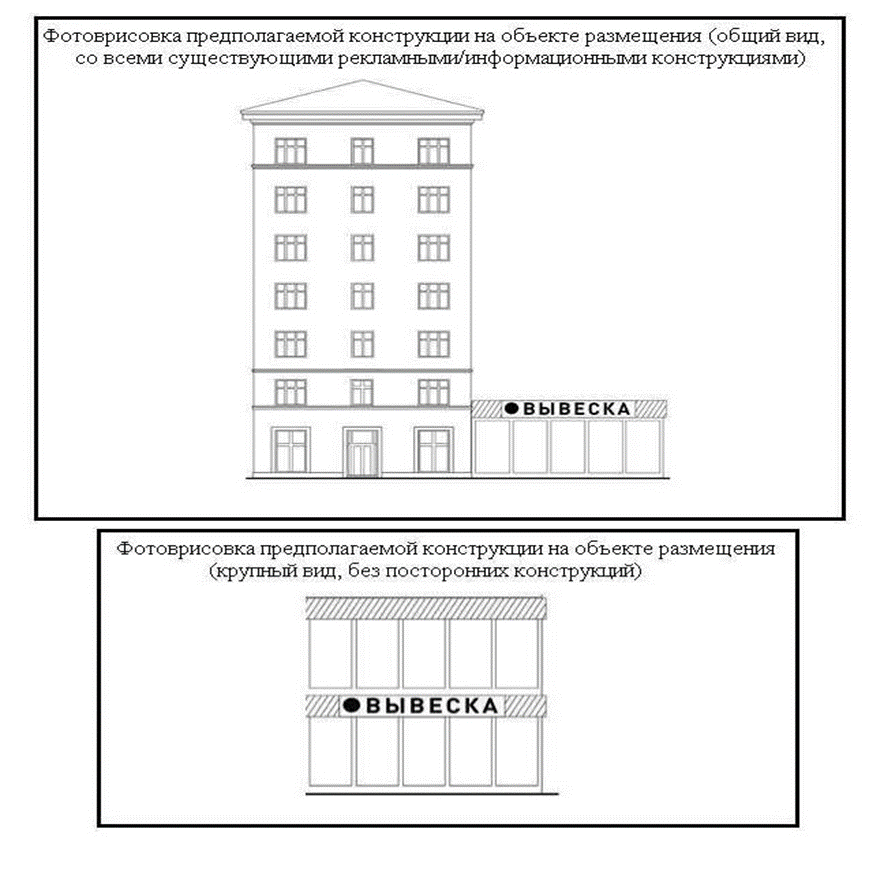 Эскизный-проект(лист 2)Владелец информационной конструкции_____________________________Адрес размещения информационной конструкции________________________________________________________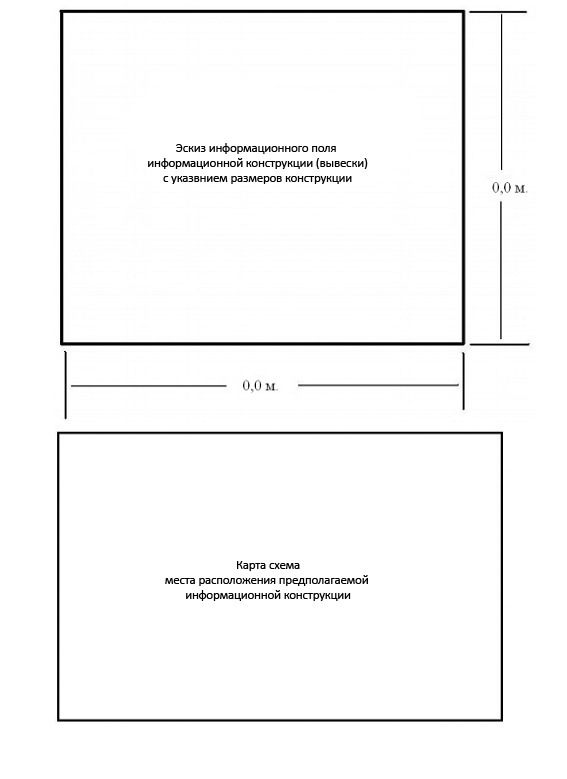                                                                                            Приложение 3                                                                                           к Административному регламенту                                                                                            по предоставлению муниципальной                                                                                            услуги «Установка информационной                                                                                            вывески, согласование дизайн- 
                                                                                           проекта размещения вывески»                                 Дизайн-проект(лист 1)Владелец информационной конструкции_____________________________Адрес размещения информационной конструкции______________________________________________________Фотоврисовка предполагаемой конструкции на объекте (общий вид, со всеми существующими рекламными/информационными конструкциями)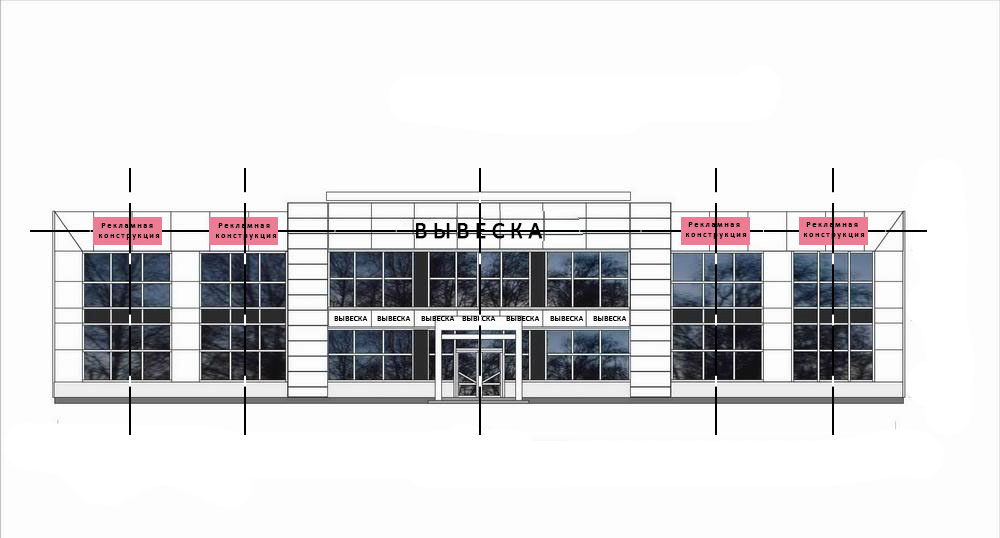 Дизайн-проект(лист 2)Владелец информационной конструкции_____________________________Адрес размещения информационной конструкции________________________________________________________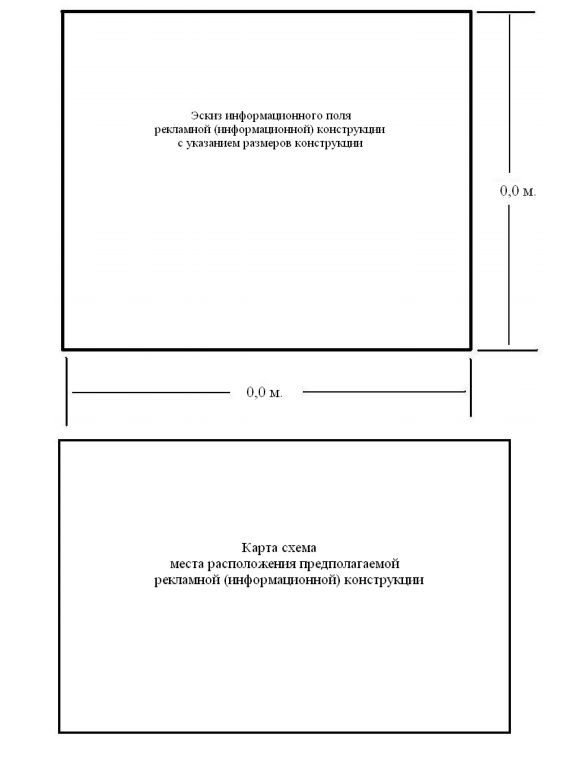                                                                                             Приложение 4                                                                                            к Административному регламенту                                                                                            по предоставлению муниципальной                                                                                             услуги «Установка информационной                                                                                            вывески, согласование дизайн-                                                                                            проекта размещения вывески»Блок-схемапредоставления муниципальной услуги«Установка информационной вывески, согласование дизайн-проекта размещения вывески»	межведомственных запросов)                                                                               Приложение 5                                                                                            к Административному регламенту                                                                                            по предоставлению муниципальной                                                                                             услуги «Установка информационной                                                                                            вывески, согласование дизайн-                                                                                            проекта размещения вывески»Форма согласования установки информационной вывески и дизайн-проекта размещения вывескиСОГЛАСОВАНИЕдизайн-проекта размещения информационной вывескиот________                                                                                                     №_____________Получатель согласования: _____________________________________________________________________________Тип  вывески:_________________________________________________________________Адрес размещения: ____________________________________________________________Дата начала действия согласования:______________________________________________Дата окончания действия согласования: ___________________________________________Дополнительная информация:_____________________________________________________________________________________________________________________________________________________________________________________________________________________________________________________________________________________________________________________________________________________________________________________________________________________________________________________             __________________      ____________________             (дата)                                              (подпись)                            (расшифровка подписи)                                                                                            Приложение 6                                                                                            к Административному регламенту                                                                                            по предоставлению муниципальной                                                                                             услуги «Установка информационной                                                                                            вывески, согласование дизайн-                                                                                            проекта размещения вывески»Форма решения об отказе в установке и согласовании информационной вывески РЕШЕНИЕ ОБ ОТКАЗЕв установке и согласовании  информационной вывескиот____________                                                                                                     №___________          По результатам рассмотрения заявления   №_____ от _____________ на предоставление услуги «Установка информационной вывески, согласование дизайн-проекта размещения вывески» принято решение об отказе по следующим основаниям:___________________________________________________________________________         Вы вправе повторно обратиться в уполномоченный орган с заявлением о предоставления услуги после устранения указанных нарушений._________________             __________________      ____________________             (дата)                                              (подпись)                            (расшифровка подписи)_________________________________       (наименование органа, предоставляющего муниципальную услугу)от________________________________           (ФИО заявителя)_________________________________Юридический адрес: _________________________________Почтовый адрес:_________________________________Телефон:  _________________________________Электронный адрес: _________________________________настенная конструкцияРазмер информационного поля:декоративное панновысота (см.)консольная конструкцияширина (см.)крышная конструкцияплощадь (см.)витринная конструкцияРазмер каркаса информационного поля:настенная вывескавысота (см.)стелаширина (см.)щитовая конструкцияплощадь (см.)флаговая конструкцияматериалспециализированная конструкцияиноеиноеПриложение 2к Административному регламенту по предоставлению муниципальной услуги «Установка информационной вывески, согласование дизайн-проекта размещения вывески» 